24.03.2020 r.Temat lekcji: Konserwacja żywności a konsekwencje zdrowotneNauczysz się:wymieniać przyczyny psucia się żywności;omawiać sposoby konserwowania żywności oraz podawać przykłady środków konserwujących;wyjaśniać, w jakim celu stosuje się różne dodatki do żywności (np. przeciwutleniacze, substancje nadające żywności cechy sensoryczne odbierane przez nasze zmysły, tj. smak, zapach, wygląd);które produkty zawierają dodatki do żywności;odróżniać oznaczenia niektórych barwników, przeciwutleniaczy, środków zagęszczających i konserwantów, wskazywać te, które mogą mieć szkodliwy wpływ na zdrowie człowieka;jakie są konsekwencje zdrowotne stosowania dodatków do żywności.
Materiały do zajęć: https://epodreczniki.pl/a/konserwacja-zywnosci-a-konsekwencje-zdrowotne/D75iMP6GiZadanie do wykonania Skorzystaj z różnych źródeł informacji i ustal funkcje dodatków do żywności,których nazwy oraz symbole wyróżniono w tekście opisującym skład czekoladek. 
Skład: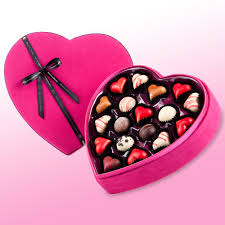 czekolada deserowa 26% (cukier,miazga kakaowa (min. 47%),tłuszcz kakaowy, tłuszcz mleczny,lecytyna sojowa, E 476, naturalnyaromat waniliow y), kwas cytr ynowy,
 agar, E 202, kurkumina.